ClassClassDateName4.4 Triangle Congruence by ASA and AASName two triangles that are congruent by ASA.1.                                                                                 2.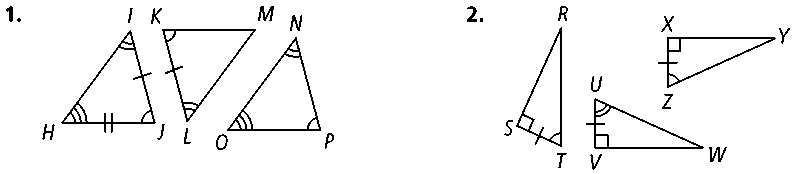 3. Developing Proof Complete the proof by filling in the blanks. Given: HIJ  KI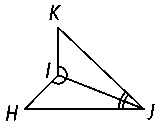 IJH  IJKProve: HIJ  KIJProof: HIJ  KIJ and IJH  IJK are given.   by.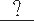 So, HIJ  KIJ by.4. Given: LOM  NPM,   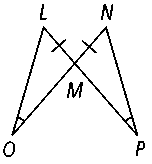 Prove: LOM  NPM5. Given: B and D are right angles.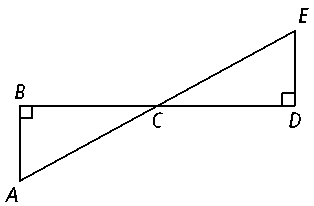  bisects Prove: ABC  EDC6. Write a two-column proof.  Given: K  M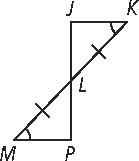 Prove: JKL  PML7. Developing Proof Complete the proof.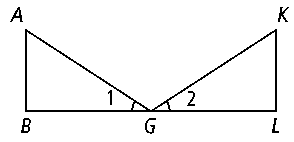 Given: 1  2,   ,   ,   Prove: ABG  KLGProof: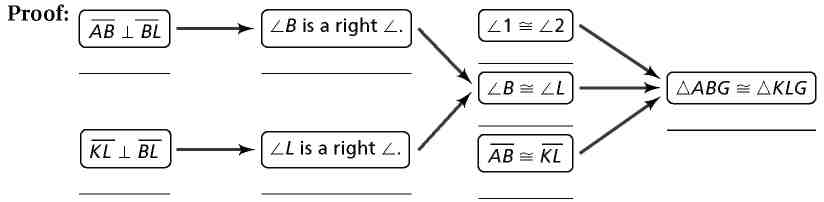 For Exercises 9 and 10, write a paragraph proof.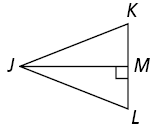 8. Given: D  G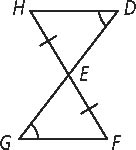 Prove: EFG  EHD9. Given:  bisects J.Prove: JMK  JML